National Taipei University of Technology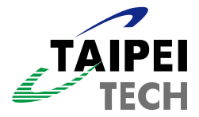 國立臺北科技大學EXCANGE STUDENT LEAVING FORM研修生離校手續單Student Signature學生簽名：_______________________________________________Date離校日期：__________________________________________________________Please fill in following information by typing
請以電腦輸入以下資訊Please fill in following information by typing
請以電腦輸入以下資訊Please fill in following information by typing
請以電腦輸入以下資訊Last name姓：First name名：Last name姓：First name名：Student No. 學號：Department/Program系所：Student Status學生身份：Undergraduate Student學士生 Master Student碩士生 Doctoral Student博士生 Post-Doctoral Fellow博士後研究Student Status學生身份：Undergraduate Student學士生 Master Student碩士生 Doctoral Student博士生 Post-Doctoral Fellow博士後研究Purpose of Student Exchange研修目的： Seeking academic credit 修習學分 Research研究E-mail電子信箱：E-mail電子信箱：Telephone連絡電話：Please visit each of the following offices to notify about the leaving and ask for approval by collect the office stamp.Please visit each of the following offices to notify about the leaving and ask for approval by collect the office stamp.Please visit each of the following offices to notify about the leaving and ask for approval by collect the office stamp.Office/Department行政單位/系所Check List確認事項Stamp/Date核章/日期Library圖書館Returning all the books
確認交還借閱圖書Office of Academic Affairs教務處Notifying the end of study
通知研修期程結束Overseas Students Advising Section, Office of International Affairs國際事務處 境輔組Applicable to university dormitory resident only退宿Dormitory Resident OnlyInternational Cooperation Section, Office of International Affairs國際事務處 國合組Submitting the form after complete the procedure above
繳交至國際事務處